БОЙРОК                                                         РАСПОРЯЖЕНИЕ«11» февраль 2019й.                   № 10                  «11» февраля 2019 г.О закреплении пожарной мотопомпы  	В целях оперативного действия в случае возникновения пожара на территории д.Фань распоряжаю:Пожарную мотопомпу GT – 80 CHAMPION, заводской номер  18140007,-  Рукав напорно - всасывающий Д-75(4 метра)   80– 1 шт.,- Сетка всасывающая СВ – 80- 1 шт.,- Рукав пожарный  д. 50 с ГР - 50 (для ПК 1,0 Мпа) – 2 шт.,- Головка муфтовая  ГР - 80 –4шт.,  - Головка переходная ГП50*80 – 1 шт.,- Ствол пожарный РС – 50 – 1 шт.Закрепить за Нигматзяновым Ольфатом Равиловичем.В пожароопасный  период место хранения мотопомпы CHAMPION определить за Нигматзяновым Ольфатом Равиловичем. Распоряжение разместить на информационном стенде и на официальном сайте.Контроль за исполнением настоящего распоряжения оставляю за собой.Глава сельского поселения				В.Ф.Юмагузинс Распоряжением ознакомлен:Нигматзянов О.Р.   					_________________ӘЛШӘЙ РАЙОНЫМУНИЦИПАЛЬ РАЙОНЫНЫҢКАЗАНКА АУЫЛ СОВЕТЫАУЫЛ БИЛӘМӘҺЕХАКИМИЭТЕБАШҡОРТОСТАН РЕСПУБЛИКАҺЫУзяк урамы, 60 а, Казанка ауылы,  Әлшәй районы,Башкортостан Республикаһы, 452111,телефон/факс  8(34754)3-73-12e-mail: kaz_alsh@mail.ruhttp:/kazan.spalshey.ruИНН 0202001303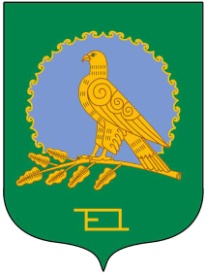 АДМИНИСТРАЦИЯ СЕЛЬСКОГОПОСЕЛЕНИЯКАЗАНСКИЙ СЕЛЬСОВЕТМУНИЦИПАЛЬНОГО РАЙОНААЛЬШЕЕВСКИЙ РАЙОНРЕСПУБЛИКИ БАШКОРТОСТАНул.Центральная, 60 а, село КазанкаАльшеевский район,Республика Башкортостан, 452111телефон/факс  8(34754)3-73-12e-mail: kaz_alsh@mail.ruhttp://kazan.spalshey.ruОГРН 1020201728030